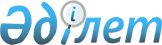 О внесении изменения в постановление Правительства Республики Казахстан от 13 декабря 2002 года N 1313
					
			Утративший силу
			
			
		
					Постановление Правительства Республики Казахстан от 2 августа 2004 года N 819. Утратило силу постановлением Правительства Республики Казахстан от 6 мая 2008 года N 425



      


Сноска. Постановление Правительства РК от 02.08.2004 N 819 утратило силу постановлением Правительства РК от 06.05.2008 


 N 425 


 (порядок введения в действие см. 


 п. 3 


).



      Правительство Республики Казахстан постановляет:




      1. Внести в 
 постановление 
 Правительства Республики Казахстан от 13 декабря 2002 года N 1313 "Об утверждении Правил прохождения разрешительных процедур на строительство новых и изменение существующих объектов" (САПП Республики Казахстан, 2002 г., N 45, ст. 449) следующее изменение:



      в Правилах прохождения разрешительных процедур на строительство новых и изменение существующих объектов, утвержденных указанным постановлением:



      пункт 10 изложить в следующей редакции:



      "10. При испрашивании земельного участка для строительства объектов предварительно осуществляется выбор земельного участка по поручению местного исполнительного органа.



      Выбор земельного участка для строительства объекта осуществляется территориальными органами по управлению земельными ресурсами (в населенных пунктах совместно с органами архитектуры и градостроительства) в соответствии с землеустроительными и градостроительными регламентами".




      2. Настоящее постановление вступает в силу со дня подписания.


      Премьер-Министр




      Республики Казахстан


					© 2012. РГП на ПХВ «Институт законодательства и правовой информации Республики Казахстан» Министерства юстиции Республики Казахстан
				